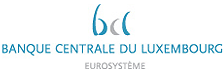 WORKSHOP REGISTRATION FORM Conference topic:	5th Household Finance and Consumption WorkshopDate:	29/06/2017 		(11.00 – 17.40)	30/06/2017	 	(09.20 – 15.00) Registration time: 	29/06/2017 from 10.20 onward (proof of identity required)	30/06/2017 from 08:40 onward (proof of identity required)Venue:	43, Avenue  CityI will attend the workshop: 	Thursday, 29 June         	 YES	 NO                           	Friday, 30 June 	 YES	 NO Ms	 MrLast Name:	First Name:Please return this form via e-mail to: hfcs@bcl.lu by 21/06/2017 at the latest.In case of any further enquiries please contact hfcs@bcl.lu or phone (+352 4774-4270, -4566 or -4406).